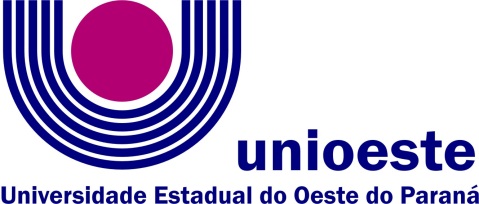 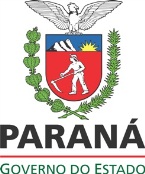 CAMPUS DE TOLEDO		Rua da Faculdade, 645 - Jd. Santa Maria - Fone: (45) 3379-7000 - CEP 85903-000 - Toledo – PRPPGCS - PROGRAMA DE PÓS-GRADUAÇÃO EM CIÊNCIAS SOCIAIS – MESTRADO.CARTA DE INTENÇÃO – ALUNO ESPECIAL – 1º/20171) DADOS PESSOAIS:Nome completo:                                                                                     Data de nascimento:RG:                                                                              CPF:Endereço completo (Rua, nº, Bairro, CEP, Cidade, Estado):Telefone Residencial:                                                Telefone Comercial:Celular:                                                                       E-mail: 2) GRADUAÇÃO:Curso Superior:                                                                                  Ano de conclusão:                           Instituição:                                                               3) ATIVIDADE PROFISSIONAL (INSTITUIÇÃO/EMPRESA – CARGO/FUNÇÃO):4) DISCIPLINA PRETENDIDA (autorizada a inscrição em 01 (uma) disciplina): (    )  Cultura e Relações de Fronteira (    )  Democracia, Participação e Políticas Públicas(    )  Teoria Política(    )  Tópicos Especiais  (Análise e Avaliação de Programas Sociais)(    )  Tópicos Especiais em Democracia e Políticas Públicas II (Juventude no Brasil) 5) JUSTIFIQUE O INTERESSE PELA DISCIPLINA PRETENDIDA: 6) Declaro minha concordância com as condições de seleção e ingresso estipulada pelo Programa  de Pós-Graduação  em   Ciências Sociais - Mestrado,  da  Unioeste/Campus  de  Toledo  e  solicito  minha inscrição como Aluno Especial para a Fase de Seleção do 1º semestre de 2017.                        (Local e data)	                                                    (Assinatura do(a) candidato(a)